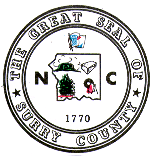 QuestionsWhat do you look forward to when you come to work each day?What do you like most about working here?What do you like least about working here?What keeps you working here?If you could change something about your job, what would that be?What changes, if any, have been made recently that have improved the work environment?What would make your job more satisfying?What talents are not being used in your current role?What changes could we make to improve our work-life balance?What motivates you?What demotivates you?What can your supervisor do to support you?What can the Program Manager or Director do to support you?What might tempt you to leave?Other comments?  Questions?  